Objednávka č.  288/2023na faktuře uvádějte vždy č. objednávkyObjednatel	DodavatelMěsto Nový Bydžov	Obchodní firma : Česák	Masarykovo náměstí 1	Sídlo :	  Revoluční třída 504 01 NOVÝ BYDŽOV			  Chudonice			  50401 Nový Bydžov  IČ :         00269247	IČ : 	88046079DIČ : CZ00269247	DIČ :Plátce DPHLhůta plnění : 30.06.2023 -31.07.2023		Cena s DPH : 61 296,38Kč 			Dne: 26.06.2023Vyřizuje / tel.:Akceptace dne: 30.06.2023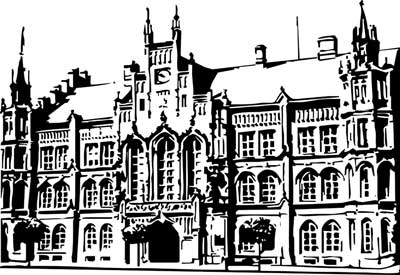 Město Nový BydžovMasarykovo náměstí 1, 504 01 Nový BydžovID schránky v ISDS: 2umb8hkObjednáváme u Vás stavební úpravy elektroinstalace městského krizového bytu bytového domu 
č. p. 210, ul. Karla IV. v Novém Bydžově – včetně výměny akumulačních kamen.ODPAPoložkaZPÚZORJORGORGKč3612517103010301         24 455,213612612103010301         36 841,17Předběžnou kontrolu provedl a nárok schválil:Předběžnou kontrolu provedl a nárok schválil:Předběžnou kontrolu provedl a nárok schválil:Předběžnou kontrolu provedl a nárok schválil:Předběžnou kontrolu provedl a nárok schválil:Předběžnou kontrolu provedl a nárok schválil:Příkazce operace: 30.06.2023 13:05:41Příkazce operace: 30.06.2023 13:05:41Příkazce operace: 30.06.2023 13:05:41Příkazce operace: 30.06.2023 13:05:41Příkazce operace: 30.06.2023 13:05:41Příkazce operace: 30.06.2023 13:05:41Správce rozpočtu:  Správce rozpočtu:  Správce rozpočtu:  Správce rozpočtu:  Správce rozpočtu:  Správce rozpočtu:  Datum: 30.06.2023Datum: 30.06.2023Datum: 30.06.2023